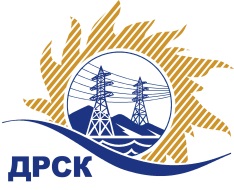 Акционерное Общество«Дальневосточная распределительная сетевая  компания»Протокол № 03/МТПиР-ВПзаседания закупочной комиссии по выбору победителя по открытому одноэтапному   конкурсу (b2b-energo.ru) без предварительного квалификационного отбора на право заключения договора:  «Шкафы защиты, сигнализации, управления, измерения и контроля», закупка 31 р. 2.2.2. ГКПЗ 2017 гСпособ и предмет закупки: открытого одноэтапного   конкурса (b2b-energo.ru) без предварительного квалификационного отбора «Шкафы защиты, сигнализации, управления, измерения и контроля», закупка 31 р. 2.2.2. ГКПЗ 2017 г.ПРИСУТСТВОВАЛИ: члены постоянно действующей Закупочной комиссии АО «ДРСК»  2-го уровня.ВОПРОСЫ, ВЫНОСИМЫЕ НА РАССМОТРЕНИЕ ЗАКУПОЧНОЙ КОМИССИИ: Об утверждении результатов процедуры переторжки.Об итоговой ранжировке заявок УчастниковО выборе победителя конкурсаРЕШИЛИ:ВОПРОС 1 «Об утверждении результатов процедуры переторжки»Признать процедуру переторжки   состоявшейся.Принять окончательные цены заявок участников.ВОПРОС 2 «Об итоговой ранжировке заявок Участников»Утвердить итоговую ранжировку заявок УчастниковВОПРОС 3 «О выборе победителя конкурса»Признать Победителем открытого одноэтапного   конкурса (b2b-energo.ru) без предварительного квалификационного отбора «Шкафы защиты, сигнализации, управления, измерения и контроля»,  участника, занявшего первое место в итоговой ранжировке по степени предпочтительности для заказчика: Общество с ограниченной ответственностью "НЕВАЭНЕРГОПРОМ" (194100, Россия, г. Санкт - Петербург, пр. Лесной, д. 63, лит. А, оф. 415) (производитель «НПФ «РАДИУС», РФ) на условиях: стоимость заявки  21 627 844,66  руб. без НДС (25 520 856,70  руб. с учетом НДС). Срок завершения поставки: в течение 55 рабочих дней. с возможностью досрочной поставки, со дня подписания договора. Условия оплаты: в течение 60 календарных дней с даты подписания акта сдачи-приемки оборудования, товарной накладной (ТОРГ-12). Гарантийный срок: 36 месяцев с момента ввода оборудования в эксплуатацию.Исп. Ирдуганова И.Н.(4162) 397-147	город  Благовещенск№ ЕИС 31604307971«29»_декабря_  2016 №п/пНаименование Участника закупки и его адресОкончательная цена заявки  , руб. без НДСОбщество с ограниченной ответственностью "НЕВАЭНЕРГОПРОМ" (194100, Россия, г. Санкт - Петербург, пр. Лесной, д. 63, лит. А, оф. 415)21 627 844,662.Общество с ограниченной ответственностью "ЭНЕРГОСПЕКТР" (690003, Россия, Приморский край, , г. Владивосток, ул. Станюковича, д. 1, офис 304)21 900 149,07Место в итоговой ранжировкеНаименование Участника закупки и его адресПервоначальная  цена заявки  , руб. без НДСОкончательная цена заявки  , руб. без НДС1 местоОбщество с ограниченной ответственностью "НЕВАЭНЕРГОПРОМ" (194100, Россия, г. Санкт - Петербург, пр. Лесной, д. 63, лит. А, оф. 415)263 437,8821 627 844,662 местоОбщество с ограниченной ответственностью "ЭНЕРГОСПЕКТР" (690003, Россия, Приморский край, , г. Владивосток, ул. Станюковича, д. 1, офис 304)323 877,8821 900 149,07Ответственный секретарь Закупочной комиссии 2 уровня АО «ДРСК»   М.Г.Елисеева